ПОЛТАВСЬКА ОБЛАСНА ВІЙСЬКОВА АДМІНІСТРАЦІЯДЕПАРТАМЕНТ ОСВІТИ І НАУКИвул. Котляревського, 20/8, м. Полтава, 36000, тел. (0532) 56-51-07E-mail: obluo@adm-pl.gov.ua, Web: http://www.poltav-oblosvita.gov.ua, Код ЄДРПОУ 02145412Керівникаморганів управління освітоюДиректорамцентрів професійного розвитку педагогічних працівниківДиректорамзакладів фахової передвищої освітиДиректорамзакладів професійної (професійно- технічної) освітиКерівникамзакладів освіти обласного підпорядкуванняЩодо роботи з платформою Дія.Цифрова освіти в закладах освіти Полтавської областіНа виконання   листа   Міністерства цифрової   трансформації   України№1/06-6-11431 від 14 грудня 2022 року Департамент освіти і науки Полтавської обласної військової адміністрації (далі – Департамент) інформує про необхідність висвітлення на вебсайтах та офіційних сторінках в соціальних мережах закладів освіти інформації про Платформу Дія. Цифрова освіти (далі – Платформа) та/ або конкретні освітні серіали Платформи.Інформаційні посилання доступні за посиланням: http://surl.li/edcwg Окрім цього надаємо рекомендований перелік освітніх серіалів, які в часвійни мають особливо важливе значення:Основи кібергігієни https://osvita.diia.gov.ua/courses/cyber-hygieneКіберняні https://osvita.diia.gov.ua/courses/cybernannyОбережно! Кібершахраї https://osvita.diia.gov.ua/courses/attention-cyber-fraudstersЯк громаді стати цифровою https://osvita.diia.gov.ua/courses/digital-communitiesРегіональна цифрова трансформаціяhttps://osvita.diia.gov.ua/courses/regional-digital-transformationПсихологічна підтримка себе та близьких для цивільних https://osvita.diia.gov.ua/courses/psihologicna-pidtrimka-sebe-ta-blizkih- dla-civilnihРобота з емоційним вигоранням https://osvita.diia.gov.ua/courses/robota-z-emocijnim-vigorannamОперативна допомога при ПТСР https://osvita.diia.gov.ua/courses/operativna-dopomoga-pri-ptsrОкрім	цього	акцентуємо	вашу	увагу	на	проходженні	онлайн-курсу«Цифрограм	для	вчителів»,	який	доступний	за	посиланням: https://osvita.diia.gov.ua/digigramДодатково інформуємо про сторінки у соціальних мережах проекту Дія.Цифрова освіта:Facebook https://www.facebook.com/diia.education/Instagram https://www.instagram.com/diia.education/Viber https://invite.viber.com/?g2=AQBuVchm4OOQL0s8YC6v2VpF%2B Ra8qeB2QN2bg6iCq0qfRe%2FXwz2eOw6eS2vpi%2FEwTelegram https://t.me/digigram_ua_botTiktok https://www.tiktok.com/@diia.educationДиректор	Євген КОНЧАКОВСЬКИЙ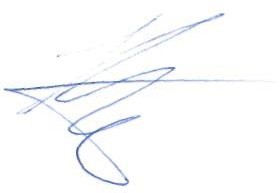 Сергій Совин (066)3099859  21.12.2022  № 5278/03.01-25	На №    	від   	